					ПРЕСС-РЕЛИЗ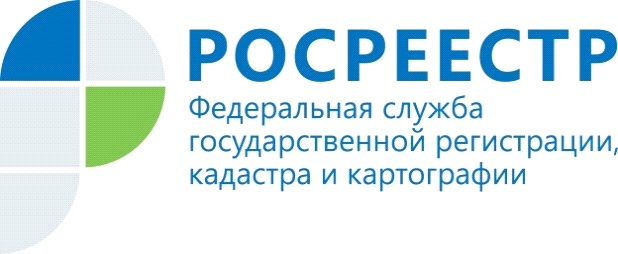 УПРАВЛЕНИЕ РОСРЕЕСТРА ПО МУРМАНСКОЙ ОБЛАСТИ ИНФОРМИРУЕТУважаемые жители Мурманской области,ждем ваших вопросов на «горячую линию» Управления Росреестра26июля 2018 г.26июля2018 года с 11:00 до 13:00 Управление Росреестра по Мурманской области традиционно проводит расширенную"горячую линию"по вопросам предоставления услуг Росреестра в сфере государственного кадастрового учета и государственной регистрации прав, в том числе в электронном виде, по вопросам землеустройства, государственной кадастровой оценки недвижимости,государственного земельногонадзора,  а также по вопросам банкротства юридических и физических лиц.На Ваши вопросы ответит руководитель Управления БойкоАнна Сергеевна, а также начальники структурных подразделений Управления.Телефоны "горячей линии":(8152) 44-09-39 - руководитель Управления Бойко Анна Сергеевна;(8152) 44-49-29–и.о. начальника отдела государственной регистрации недвижимости, ведения ЕГРН и повышения качества данных ЕГРНКукунова Элеонора Алексеевна;(8152) 44-10-94 –и.о.начальникаотдела государственного земельного надзораНижегородова Зоя Викторовна;(8152)  44-16-32–и.о.начальникаотдела землеустройства, мониторинга земель и кадастровой оценки недвижимости, геодезии и картографии Красильников Александр Иннокентьевич;(8152) 44-48-60 – главный специалист-эксперт отдела правового обеспечения и контроля (надзора) в сфере саморегулируемых организаций Евтушенко Дмитрий Николаевич;(81536) 7-33-24  - начальник Мончегорского отдела Луценко Алексей Михайлович;(81552) 5 -35-34 - начальник Оленегорского отдела Капустина Людмила Геннадьевна;(81554)6-34-22 - начальник Печенгского отдела Гришина Нина Николаевна;(81551) 7-59-84–и.о.начальника межмуниципального отдела по ЗАТО Североморск и Александровск Фролова Мария Геннадьевна;(81533) 9-51-07–начальник Кандалакшского межмуниципального отдела  Онишина Ольга Юрьевна;(81555)7-67-52–начальник межмуниципального отдела по г. Кировску и г. Апатиты Еремеева Анна Валерьевна.Ждем Ваших звонков! Контакты для СМИ: Кубан Татьяна Валерьевна, тел. 44-00-31, факс 45-52-79, e-mail: 51_upr@rosreestr.ru